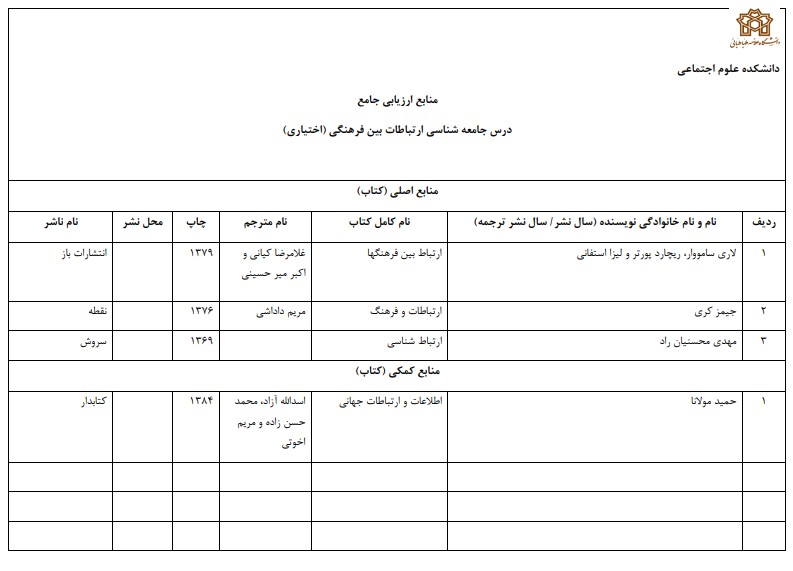 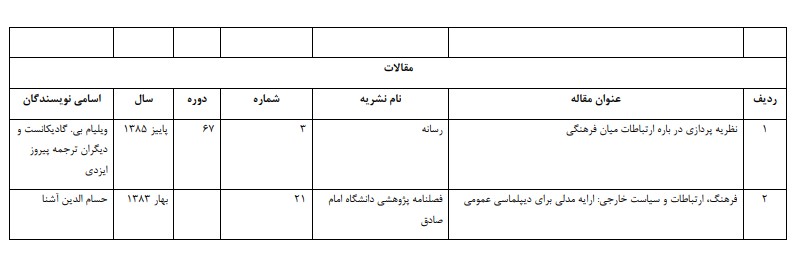 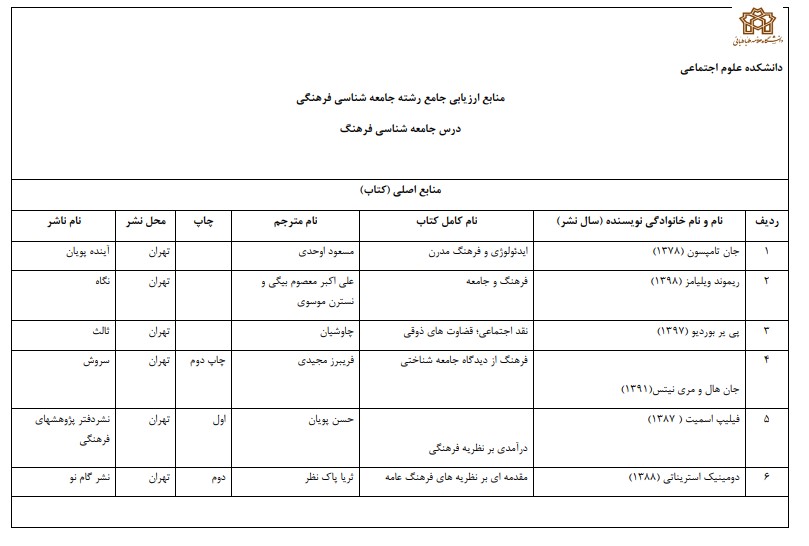 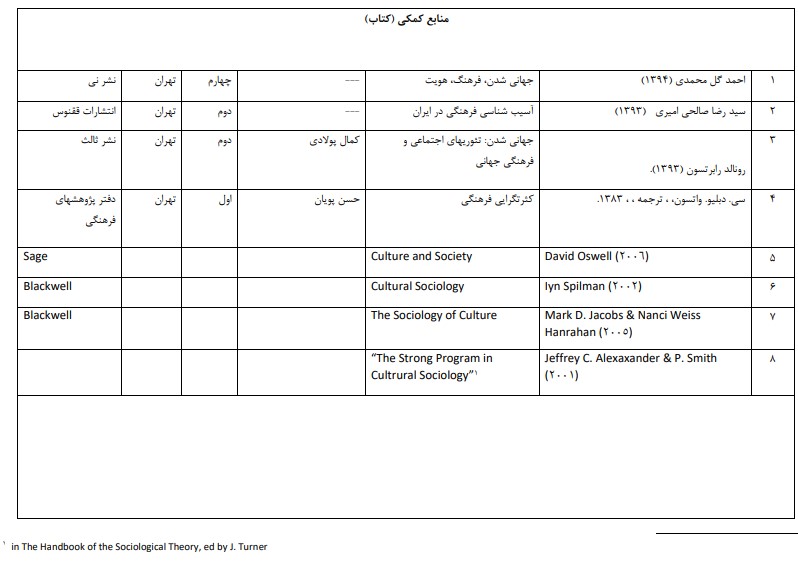 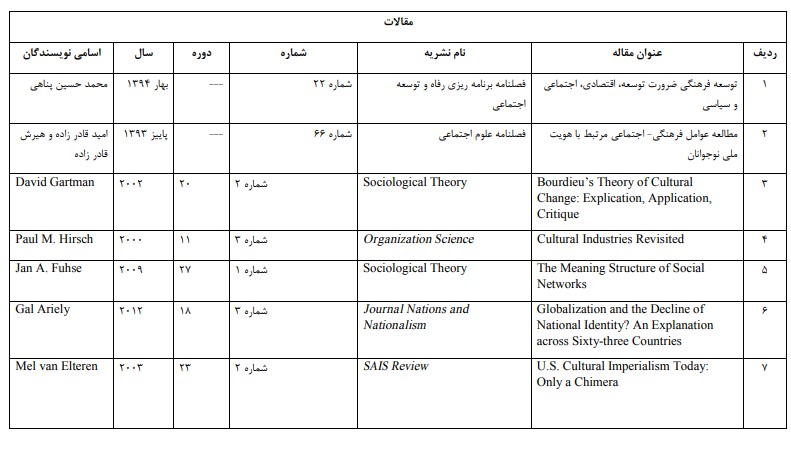 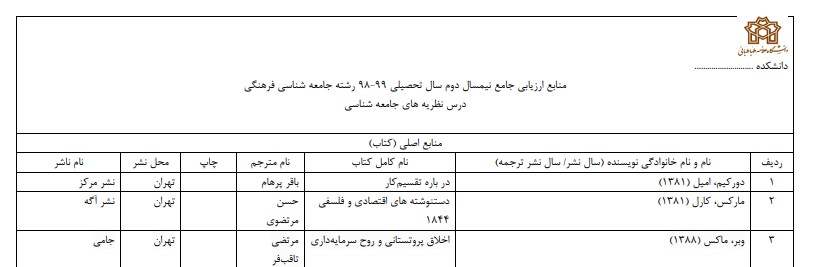 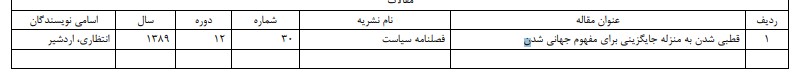 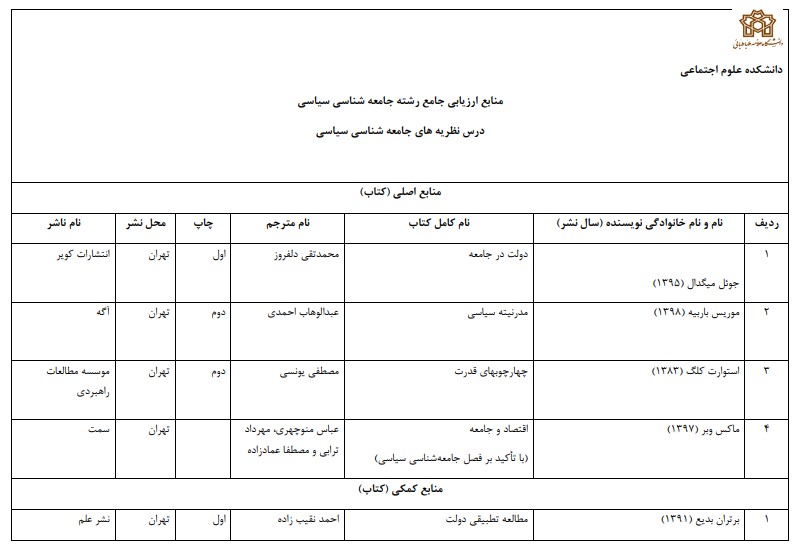 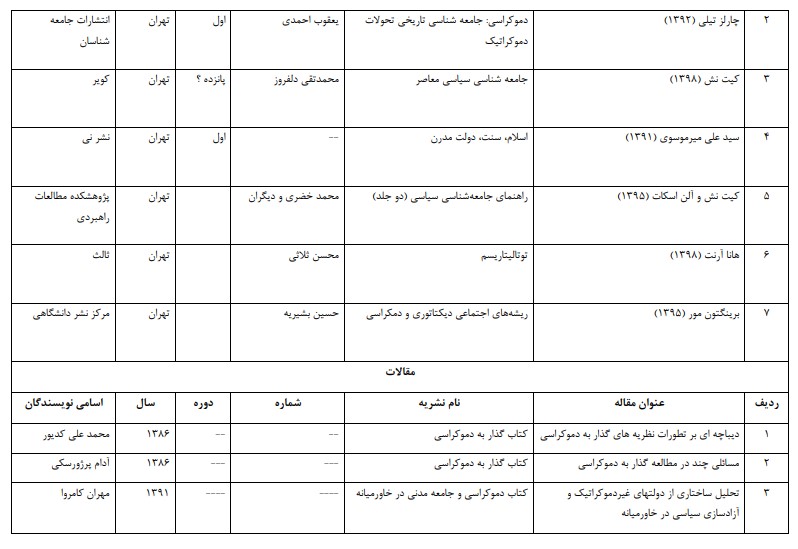 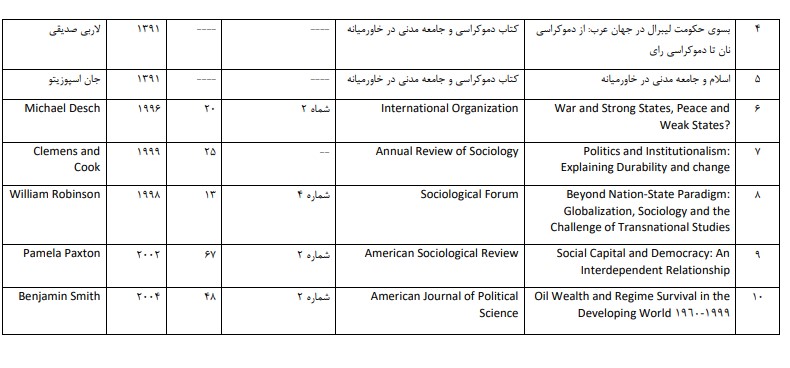 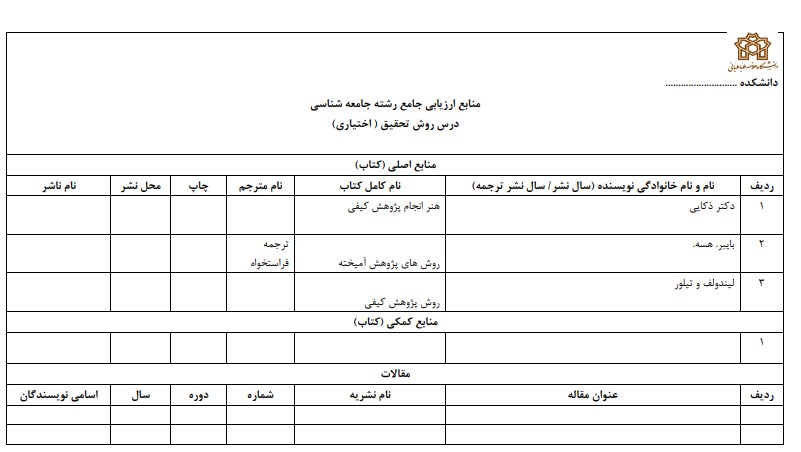 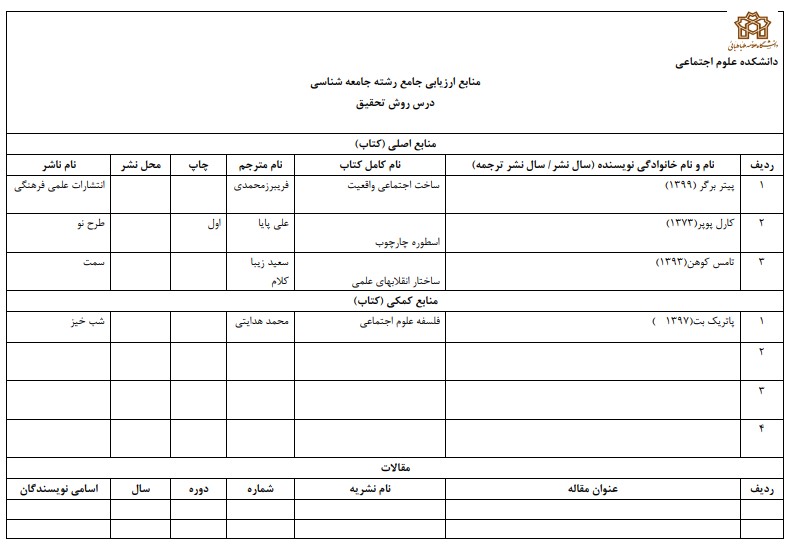 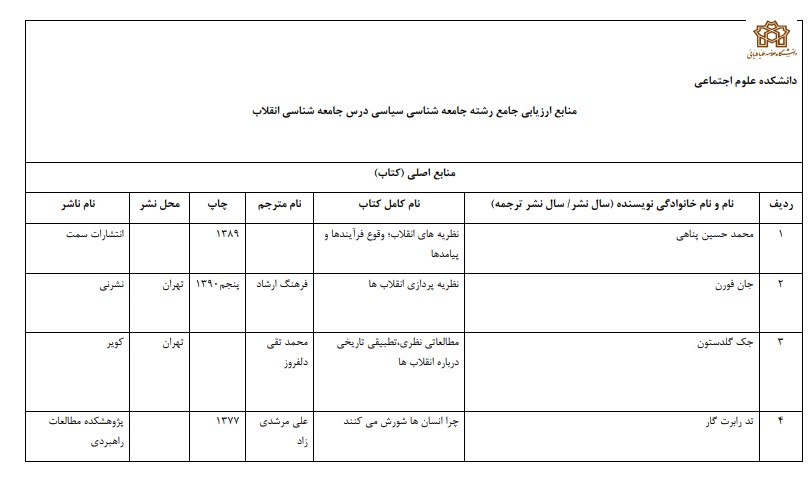 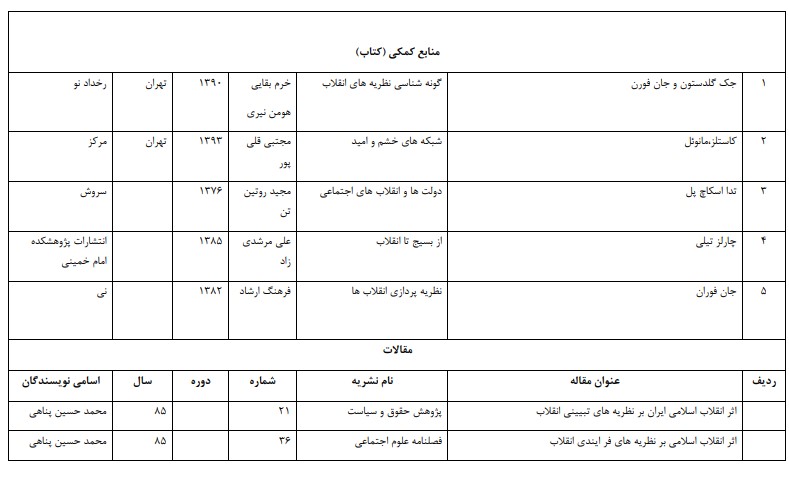 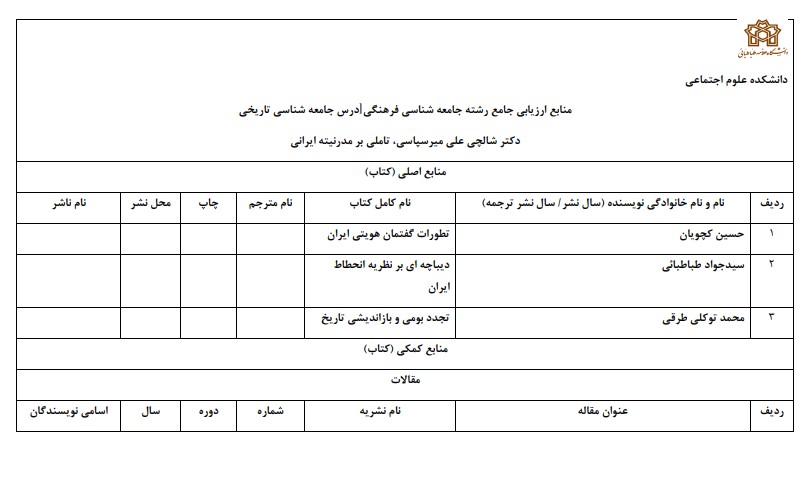 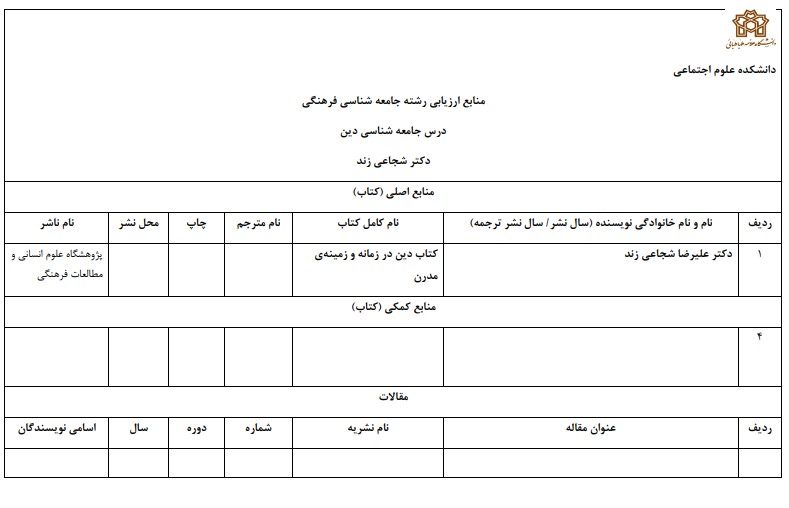 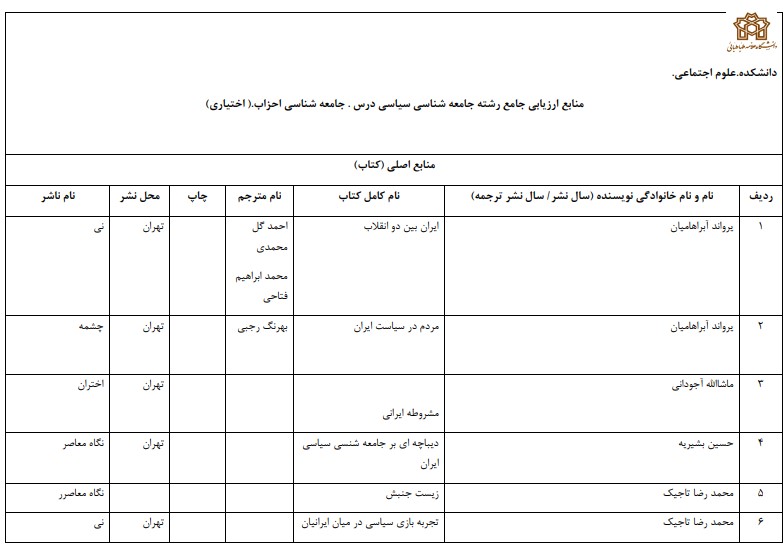 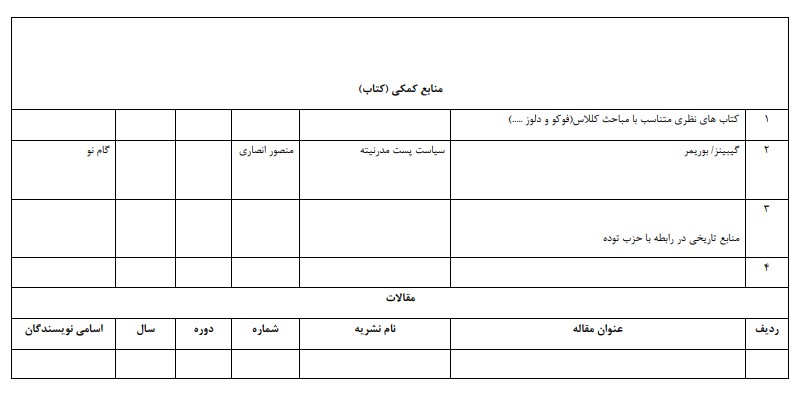  آلن، گراهام )۱۳۸۵( رولان بارت، ترجمه پیام یزدانجو، تهران: نشر مرکز4  .پالمر، ریچارد )۱۳۸4( علم هرمنوتیک، ترجمه محندسعید حنائی کاشانی، تهران: نشر هرمس۵  مکاینتایر، السدیر )۱۳۹۸( در پی فضیلت، ترجمه حمید شهریاری و محمدعلی شمالی، تهران: سمت6  گرامشی، آنتونی ) ۱۳۹۹( برگزیده یادداشتهای فرهنگی، ترجمه حسن مرتضوی و همکاران، تهران: انتشارات آگاه7  آلتوسر، لوئی )۱۳۹۸( علم و ایدئولوژی، ترجمه مجید مددی، تهران: انتشارت نیلوفر۸  گاندی، لیلا )۱۳۸۸( پسااستعمارگراییمریم عالم زادهپژوهشکده مطالعات فرهنگی و اجتماعی۹  تودورف، تزوتان ) ۱۳۹6 ( منطق گفتگوئی باختین، ترجمه کریمی، تهران: نشرمرکز۱0  فوکو، میشل ) ۱۳۹۵( مراقبت و تنبیه، ترجمه جهاندیده و سرخوش، تهران: نشر نی۱۱ نام ناشرمحل نشرچاپنام مترجمنام کتابنام و نام خانوادگیردیفمرکز انتشارت دانشگاه علامه طباطباییتهران: سال 1397-تحلیل پیشرفته مدل یابی  معادلات ساختاری با نرم افزار PLSاحمد غیاثوند1نشر اشراقیتهران:سال 1395ترجمه» حسین دانایی فردپویش کیفی و طرح پژوهش: انتخاب از میان پنج رویکرد (روایت پژوهی، پدیدارشناسی، نظریه داده بنیاد، قوم نگاری، مطالعه موردی).جان دبلیو کرسول2New York: Routledge2005-Critical Ethnography in Educational Research
A Theoretical and Practical Guide Francis Phil Carspecken3